Effect of insitu and exsitu biofloc on antioxidant, immunological, growth and gene expression responses of Genetically Improved Farm Tilapia (GIFT) and its resistance to Aeromonas hydrophila1M.Menaga, 2*S.Felix, 3M. Charulatha, 4A. Gopalakannan and 5A. Panigrahi1PhD ScholarDepartment of Aquaculture,Dr.MGR.Fisheries College and Research Institute, Ponneri.2Vice Chancellor,Tamil Nadu Dr.J.Jayalalithaa Fisheries University, Nagapattinam.3Senior Research Fellow,Department of Aquaculture,Dr.MGR.Fisheries College and Research Institute, Ponneri.4Assistant Professor,Department of Aquaculture,Dr.MGR.Fisheries College and Research Institute, Ponneri.5Principal Scientist,Crustacean Culture Division, ICAR-Central Institute of Brackishwater Aquaculture, Chennai.*Corresponding author;Prof. S. Felix, Vice Chancellorfelix@tnfu.ac.inAbstractThe present study aimed to investigate the effect of biofloc intake of GIFT Tilapia, developed within the system and its supplementation in feed on water quality, growth performance, immunological parameters, antioxidant status, immune gene expression, and its resistance to A. hydrophila infection. GIFT Tilapia juveniles (5.1±0.05g) were stocked at a density of 15/m3 in 300 m2 lined ponds in triplicates for 180 days. The experimental groups consist of T1- biofloc developed within the culture systems (insitu), T2- biofloc supplementation in fish feed (exsitu) and C- Control without biofloc. Distillery Spent wash was used as a carbon source to maintain the C/N ratio of 10:1 for floc development in T1. pH, BOD, free CO2, Dissolved oxygen, alkalinity, Calcium and Magnesium ions, Nitrate, Nitrite and ammonia were found to be significantly different between the treatments and control throughout the experiment. The immunological (Serum protein, RBT and Myeloperoxidase) and anti oxidant indicators (Glucose, SOD and catalase) were found to be significantly higher in T1 at the end of the trial. Increased weight gain, Specific growth rate, survival and decreased feed conversion ratio was found in T1 when compared with the other experimental groups. Real time quantitative PCR analysis revealed that there was no folded expression of the immunological genes such as Metallothionein gene, cathepsin L, Toll like receptor 7, Interleukin 1 β and Tumour necrosis factor αin liver and intestine for both control and treatment. However the upregulated expression of targeted genes except tumour necrosis factor α were found in head kidney of T1.At the end of the study GIFT Tilapia when infected with Aeromonas hydrophila showed an improved immune response in T1 and T2 with the lesser signs of infection than Control. The findings of the present study affirmed the importance of biofloc technology in triggering the immunomodulatory response of GIFT Tilapia with its upregulated immune gene expression and its role as an antimicrobial agent against Aeromonas hydrophila.This study suggests the adoption of insitu (T1) based biofloc method to obtain the better performance of GIFT Tilapia culture. Keywords: Biofloc, insitu, exsitu, Immune response and Gene expressionIntroductionTilapia- a hardy species is the second most widely cultured fish next to carps globally.  In 2016, the total production of tilapia was roughly about 6.69 million tonnes [1] and has been expected to rise to 7.3 million tonnes by the end of 2030 [2]. The most distinct candidature traits of this species includes euryphagic feeding habit, captive breeding potential, tolerance to high stocking density and improved growth performance in various aquaculture systems. However, with the emerging disease problems and lack of fish seed availability posed the development of Genetically Improved Farm Tilapia (GIFT) strain using eight different species of Tilapia under selective breeding by World Fish Centre [3]. On the otherhand, growing global population increased the demand of aquaculture product including tilapia due to the decline of capture fisheries. The expansion of aquaculture limited to land and water utilization hinders the productivity of the aquaculture particularly in Tilapia farming [4-7]. To overcome these bottle necks, sustainable intensification by the adoption of advanced culture systems and technologies becomes inevitable to improve the production and productivity of the sector. One of such advanced technologies is biofloc technology, a minimal or zero water exchange technology, which allows the animals to stock at higher densities. Bioflocs are conglomerates of algae, bacteria, protozoans, fecal matter and uneaten feed which are held together in a loose matrix by the secretions of filamentous microorganisms or by electrostatic attraction [8]. This technology by maintaining the carbon and nitrogen in the culture water uses the dense microbial biomass to strip the ammonia and serves as a nutritional supplement [9]. The external addition of carbon sources to the culture water stimulates the growth of heterotrophic bacteria and its uptake of nitrogen by the production of microbial protein [10] faster than regular nitrification process [11].The nutrient profile of biofloc ranges from 25 to 50 percent of protein and 0.5 to 15 percent of fat on dry-weight basis. Bioflocs are also valuable source of limiting aminoacids such as methionine and lysine, vitamins (Vitamin C in range of 0 to 54 μg/g dry matter) and limiting mineral such as phosphorus [12] .In aquafeeds, dried biofloc can be used possibly to replace fishmeal or soybean meal as cheaper sources of protein.The discharge of nutrient rich culture water in the extensive and traditional systems can be reduced with no or little use of fishmeal by using algal supplement and other indigeneous organisms for the fish to feed[13]. The effluent waters from aquaculture systems was used for exsitu biofloc production in suspended growth bioreactors. The bioflocs produced can be dried and used as a feed ingredient for shrimp or fish [14].The use of biofloc as a feed has been studied in aquaculture and the uptake of biofloc as feed depends on the nature of species and its feeding ability, size of the animal and floc and the density of floc [15]. The findings from the previous study proved that freshwater prawn, shrimp and tilapia uptake the biofloc as the additional protein source indicating that it can be applicable to both freshwater and seawater culture [12, 16, 17]. Biofloc helps in the potential feed gain with decreased production cost [18] which can be estimated to be in the order of 10–20% [19]. As biofloc technology deals with bacteria and bacterial products bioflocs also contain immunostimulatory compounds exhibiting possible probiotic effect [20]. However the relative efficiency of insitu and exsitu biofloc with respect to the immune gene expression of the animal has not been attempted so far particularly in GIFT Tilapia.Thus the objective of the study aimed to determine the intake of biofloc by GIFT Tilapia using different incorporation methods and its impact in animals immunological performance along with its gene expression.Materials and methodsExperimental DesignA 180 days culture was carried out in Advanced Research Farm Facility, Madhavaram at Chennai (13.1478° N, 80.2310° E). The experimental group includes two treatments such as insitu biofloc developed within the culture systems  as  Treatment-1 (T1), biofloc incorporated fish feed developed by exsitu method as Treatment-2 (T2), and animals reared without biofloc as control (c) . Animals weighing (5.1 ±0.05g) were stocked at a density of 15/m3 in 300 m2 lined ponds in all the experimental groups in triplicates. The animals were fed with isoenergetic and isonitrogeneous diet as per the average body weight of the animals in all the treatments. The compositions of experimental diets are presented in Table 1.Production of bioflocIn T1, development and maintenance of biofloc in the freshwater culture ponds were adopted as suggested by Taw [21] at C: N ratio of 10:1.The addition of carbon source to maintain the C:N ratio was followed by adopting Avnimelech [15] for transition of the heterotrophic system from autotrophic system. For T2, biofloc production was carried out in two indoor raceway tanks (50tonnes;15m x 3m x 1m) in six batches at 10-days interval during  January  to March, 2018.Raceway tanks were filled with used culture water taken from the fish ponds and  100L biofloc inoculum developed in a separate tank was added to each raceways to improve the floc production. Spentwash obtained from M/s. Rajshree Biosolutions Private Ltd were used as a carbon source.The C:N ratio was maintained at 10:1 for the development of biofloc in the raceway tanks.Urea and spentwash was added as the nitrogen and carbon source for the conversion of inorganic nitrogen to microbial protein.On the 7thday, biofloc was collected using harvest pit by discharging the tank water through nylon filter bag of 10 μm pore size.  The collected floc was centrifuged at 2000 rpm and washed twice with filtered freshwater to get rid of the traces of ammonia nitrogen if any in the biofloc. The flocs were shade dried to remove excess moisture content and followed by drying in hot air oven at 45 °C. Later the flocs were grounded to fine powder (<200 μm) and stored at 4°C for future use.Experimental diets used in the trialA diet without biofloc used in C and T1 was compared against the biofloc incorporated diet in T2 by replacing soyabean, corn meal and fish meal levels. The dough was prepared using all the ingredients other than biofloc powder, aminoacids, butylated hydroxyl toluene (BHT) and vitamin-mineral mixture. Later it was steam cooked using pressure cooker for 20 min at 15 psi. The dough were allowed for cooling followed by the addition of bioflocs and other additives. Then the mixed dough was used for preparing pellet feed using pelletizer with 2 mm die  and dried at 60˚C.The prepared pelleted feed were stored in air tight containers in refrigerator.Table 1 Formulation and proximate composition of the diets used in the experiments (% dry matter)
Water quality parameters: Temperature (mercury thermometer) and pH (Labtronics) were monitored daily. Dissolved oxygen, BOD, Free Carbon dioxide, Alkalinity, Calcium and Magnesium ion concentration were measured on weekly basis [22]. Nitrate-N (NO3–N), Nitrite-N (NO2–N) and Ammonia were estimated using the filtered water samples [22] on weekly basis. Immunological parameters and Antioxidant indicatorsFishes were anesthetized to collect the blood samples from the caudal vein. The blood was collected in EDTA coated vials and to separate the serum, the blood was allowed to clot and centrifuged. Respiratory burst activity was analysed using the modified method of Anderson and Siwiki [23]. Myeloperoxidase activity in serum was performed according to Quade and Roth [24] with slight modification. The serum sample was analysed for glucose level using Beacon diagnostics pvt.Ltd., kit. The protein estimation of fish serum was carried out by Lowry’s method [25]. Catalase stress enzyme assay and Super oxide Dismutase (SOD) Assay were performed by following the method of Takahara et al. [26] and Misra and Fridovich [27]. All these analyses were performed at the end of the experiment.Growth ParametersThe growth parameters of GIFT Tilapia were monitored on weekly basis and various growth indices were calculated:Weight gain (WG in g) = Final weight- Initial weightFeed conversion ratio = Feed given /Body weight gainSpecific growth rate (%) =Ln (Final weight) –Ln (Initial weight) x 100 /Number of days Survival rate (%) =Total number of Fish harvested/Total number of Fish stocked x 100Gene expression studiesThe Immune related gene expression were studied in Head kidney, liver, hepatopancreas and intestine of the experimental animals in all treatments. The tissue sample was homogenized in TRI Reagent for RNA isolation and the isolated RNA was stored in -20˚C for further use.  The RNA isolated was converted to cDNA for Metallothionein gene, cathepsin L, Toll like receptor 7, Interleukin 1 β and Tumour necrosis factor α using the primers listed in the table 2. The cDNA obtained through reverse transcriptase PCR was serially diluted and used for amplification, melt curve analysis and relative quantification of the target genes were carried out using the Real-Time PCR (Applied Biosystem’s Real-Time PCR system StepOnePlus®). The temperature cycling parameters for the two-step PCR reaction were as follows:  Initial denaturation at 95 °C for 10 min, denaturation at 95 °C for 15 sec, annealing and extension at 60 °C for 1min for 45 cycles. The PCR was performed with 20 µL total reaction volume containing 10µL of 2X SYBR®Green qPCR master mix (Bio-Rad, USA), 1 µL each of forward and reverse primers (10 pmol), 1 µL of template DNA (30–60 ng)  and 7 µL of Nuclease free water. The samples were analysed in triplicates and the relative expression was determined by the comparative threshold cycle method 2DDCT (Delta-Delta CT method) using b-actin as internal control [28].Table 2 Primers used for five immune related genes in qRT-PCR Histopathology studiesAt the end of the 180 days culture,the experimental animals were challenged with Aeromonas hydrophila pathogen obtained from State referral laboratory under Tamil Nadu Dr. J. Jayalalithaa Fisheries University.The isolate grown in tryptic soy broth (TSB Hi Media, India) for 24 h (30-31 oC) was centrifuged at 10,000 rpm for 10 min followed by pellet resuspension in phosphate buffered saline (PBS, pH 7.2). The suspension in sterile PBS was injected intramuscularly (0.1ml) in healthy tilapia [29] from all the treatments delivering 107 CFU/fish. The infected moribund fish with typical haemorrhagic wounds at the site of injection were sacrificed for the histopathological study after 4 dpi. Kidney, liver, hepatopancreas and intestine were dissected, rinsed in normal saline and fixed in 10% formalin buffer for 24 hrs.The fixed tissues were washed in a series of alcohol concentration (70%, 80%, 90%, and 100%, respectively), and embedded in paraffin wax.The tissues were sectioned at 5 mm, later stained with hematoxylin-eosin (H&E) [30].The histopathological analysis was performed in Department of Pathology, Madras Veterinary College, Chennai. Statistical analysisWater quality,growth, survival, immunological parameters, antioxidant status and gene expression  of the culture animals were analysed using one way ANOVA to find out any significant difference between the treatments and control and post hoc analysis using Duncan Multiple range test for the significant values. Statistical analysis were performed using SPSS software version 20.0.The significant differences were calculated at 5% level.Results Water quality parametersThe various water quality parameters along with the statistical analysis were shown in the table.3. Table 3–Water quality parameters of experimental groups in the 180 days culture trial of GIFT TilapiaDifferent superscripts denotes the significant difference (P<0.05) between groups for each parameter.Temperature found to have no significant difference between the treatments and control. pH, BOD, Free CO2, Dissolved oxygen, alkalinity, Nitrate-N, Nitrite-N and Ammonia-N were found to be significantly different between the treatments and control. Calcium and Magnesium ion concentrations were found to be significantly higher in T1 than control and T2.The floc volume in T1 was maintained at 15ml/L for the first 60 days of the culture and it was increased upto 45ml/L at the end of the experiment.Immunological and Antioxidant indicatorsThe immunological and antioxidant indicators were analysed and the graphs along with the standard deviation were constructed which were represented in the figure.1. 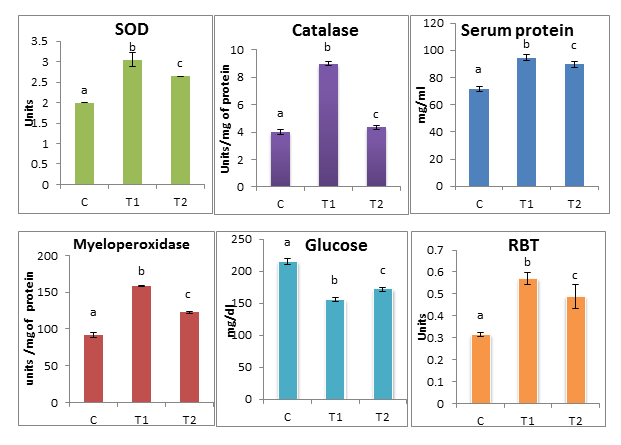 Figure 1 Immunological and antioxidant indicators of GIFT tilapia in various treatmentsDifferent superscripts denotes the significant difference (P<0.05) between groups for each parameters.At the end of the study, serum protein, RBT, glucose levels, catalase, SOD and Myeloperoxidase were found to be significantly different between control and treatments.Growth performanceThe weight gain, specific growth rate, feed conversion ratio and survival rate of GIFT Tilapia along with the statistical analysis were shown in the table.4.Table.4 - Growth Performance of GIFT Tilapia at the end of the culture trialDifferent superscripts denotes the significant difference (P<0.05) between groups for each parameter.Weight gain, specific growth rate, feed conversion ratio and survival rate were found to be significantly different between control and treatments. The results of the study showed improved performance of GIFT Tilapia in T1 compared to T2.Gene expression studiesThe results of the gene expression showed upregulated immune gene expression in head kidney compared to liver and intestine in all the experimental groups. The gene expression in head kidney was found to be significantly different between the treatments and control with the higher level of expression in T1.In head kidney, relative mRNA expression of target genes was upregulated except tumor necrosis factor alpha gene. Mellathionein is expressed 3 fold in T2 whereas in T1 higher expression of 7 fold of this gene was observed. Cathesipin L is expressed 4 fold in T2 and 6 fold expression in T1 respectively. Toll like receptor expression levels were up-regulated in both T1 and T2. Interleukin 1 beta gene expressions levels were 1-3 fold higher in T1 and T2 compared to C. Tumor necrosis factor Alpha gene showed no marked level of expression in all the experimental groups. In Liver and Intestine there was no folded expression of targeted genes in both control and treatment. The gene expression levels in head kidney was shown in the figure 2.Figure 2 Gene expression levels in head kidney of GIFT Tilapia in experimental groupsDifferent superscripts denotes the significant difference (P<0.05) between groups for each parameters.Histopathology studiesNo mortality was observed when the cultured animals were challenged with Aeromonas hydrophila at the end of the trial. The results from histopathology showed the presence of lower degree levels of infection in T1 followed by T2 and C.  The histopathological analysis of intestine, liver, hepatopancreas and kidney were shown in the figures 3, 4 and 5.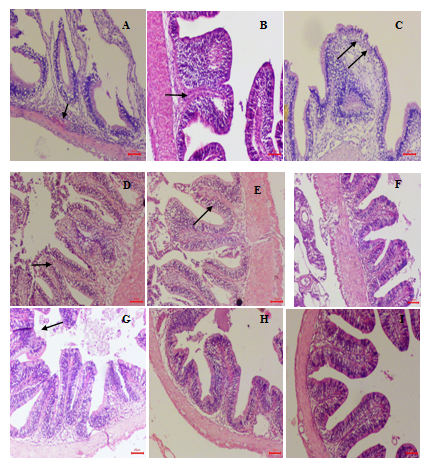 Figure 3: A: Intestine Control - Congestion and mild degeneration of villi; B: Intestine control- Fusion of villi and the separation of lamella propria from the epithelium; C: Intestine control- Mild degenerative necrosis of mucosoepithelial cells; D: T1 Intestine- Mild Inflammation of infiltration cells; E: T1-Intestine- Mild Infiltration of Inflammatory  Cells; F: T1 Intestine- NAD; G: T2 Intestine- Fusion of villi and mild degeneration of mucosal epithelium; H: T2 Intestine- Mild inflammation of infiltration cells and I: T2 Intestine- NAD 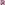 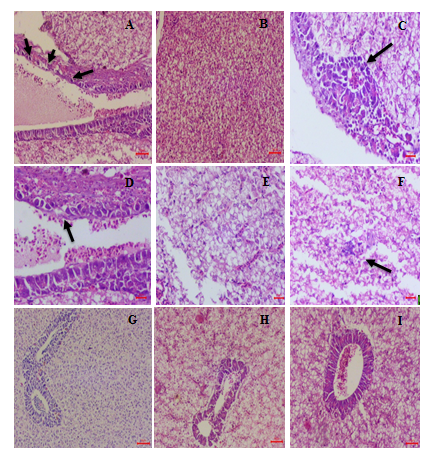 Figure 4: A: Liver Control - Degenerative Necrosis & Congestion of haemorrhages; B: Liver control- Fatty Degeneration of hepatocytes; C: Liver control- Mild haemocytic infiltration & degenerative haemorrhages; D: Hepatopancreas Control - Degenerative Pancreatic Cell Haemorrhages; E: Hepatopancreas Control - Degenerative Sinusoidal Congestion ; F: Hepatopancreas Control -Mild haemocytic infiltration; G: T2 Liver- Mild degenerative changes of hepatocytes; H: T2 Liver - Sinusoidal congestion & mild fatty degeneration and I: T2 Liver - Very mild degeneration of pancreatic cells.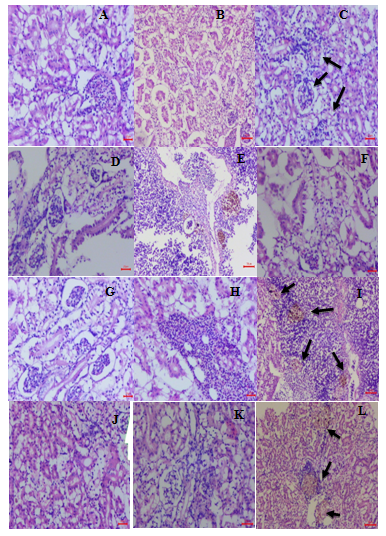 Figure 5: A: Kidney Control - Congestion and vacuolar degeneration of nephritic tubules; B: Kidney Control - Degenerative necrosis tubular epithelial cells; C: Kidney Control - Hyperimia of glomeruli; D: Kidney Control - Mild dilatation of bowman’s capsule; E: Kidney Control -Melanomacrophage aggregation and infiltration; F: Kidney Control -Necrosis of tubular epithelial cells along with pyknotic nuclei; G: Kidney Control - Partial loss of glomeruli tuft; H: Kidney Control - Haemorrhages;  I: Kidney Control - Melanomacrophage centres and congestion; J: T1 Kidney - Mild tubular degeneration of epithelial cells; K: T2 Kidney- Mild Degenerative tubular epithelial cells ; L: T2 Kidney- Few Melanomacrophage centre aggregation DiscussionTemperature and DO (> 3mg/L) were maintained at the optimum levels in the experimental groups which is ideal for GIFT Tilapia growth [31]. Lower levels of alkalinity was found in T1 due to the presence of dominant heterotrophic bacterial groups which are responsible for nitrogen uptake due to carbon supplementation which was in agreement with the studies of Ebeling et al. [32]. As alkalinity concentration tends to change the buffering capacity of the water it was found that in T1 the effect of low alkalinity leads to lower pH levels. The higher concentration of free CO2 and BOD with lower levels of dissolved oxygen in T1was also found. This may be due to the respiration by the fishes as well as microbes present in the biofloc however lower levels of CO2 and BOD were found in control due to its photosynthetic oxygen production. The improved levels of Calcium and Magnesium was found in T1 as this ionic concentration influences the floc formation [19] and adhesion by neutralizing the negative charges of the particles. Ammonia-N in T1 remained stable (< 0.02mg/L) throughout the culture trial. The increased levels of Nitrate-N and Nitrite-N in control and T2 indicates the existence of autotrophic nitrification. The higher level of serum protein in T1 helps to reduce the dietary protein levels of the pelleted feed with the enhancement of the non-specific immune response [33]. In this study, the RBT of tilapia showed an improved performance in T1 than C and T2.This may be related to the intake of biofloc by the culture animals in T1, not only enhances the nutrition of the animal but also stimulates the fish cellular defence mechanism in the mode of respiratory burst and phagocytosis [34, 35]. The myeloperoxidase (MPO), an antimicrobial enzyme produce hypochlorous acid by utilizing one of the oxidative radicals. The increased MPO activity was seen in T1 than the other experimental groups which were concurrent with the findings of Long et al. [36] who reported the increased MPO activity in GIFT when grown in biofloc system for a period of 8 weeks. Increased glycogenolysis and the glucose synthesis from extra hepatic tissue proteins and amino acids increases the glucose content in blood as an indicator of stress in animals [37]. In the present study, T1 was found to have lesser glucose level when compared with other treatments which inturn indicates the reduced stress level in animals. Biofloc reduced the physiological stress in GIFT which agrees with the studies of Verma et al. [38] who reported the reduced levels of Cortisol and glucose in Labeo rohita when reared in biofloc systems. The results from the present study revealed that in T1 the increased SOD and catalase level was found followed by T2 and C. The increased levels of SOD and catalase improves the antioxidant status of the animal by preventing the lipid peroxidation by converting the superoxide anion to water and oxygen [39].Similar studies were done by Yilmaz [40] where Nile tilapia when fed with 5 g/ kg of caffeic acid as a dietary supplement for 60 days improved the fish immune parameters, antioxidant status, as well as survival rate against A. veronii. SOD and catalase under hypoxia condition are involved in the antioxidant defence system by removing and detoxifying oxygen radicals generated within the cells under normal or stressful conditions [41]. Lower levels of SOD and catalase indicates the cell damage due to the high-level free radical accumulation in cells affecting the quality and palatability of fishes which impacts on human consumption. Thus GIFT Tilapia in T1 & T2 reared under biofloc technology showed improved antioxidant status with increased SOD and catalase levels for its easy consumer acceptance.T1 was found to have increased weight gain, specific growth rate, survival and decreased feed conversion ratio. This may be due to the consumption of microbial floc which are produced as cellular protein by the assimilation of waste nitrogen by the culture animal. The enhanced floc production by the heterotrophic bacterial population in T1 paved the way for increased intake of animal in the culture ponds [42]. The feed response of biofloc incorporated diet in T2 and control was similar as animals tend to jump to fetch feed  at the time of application. The animals response in T1 was not high and this may be due to the existence of biofloc in the culture system continuously throughout the experiment. The total feed applied in T2 and control disappeared in short span of time, whereas increased feed retention was observed in T1. This paved the way for decreased pellet feeding to the animals in T1. These observations are similar to the findings of Avnimelech [11] as tilapia has the ability to harvest the flocs continuously for feeding in the culture ponds with decreased pellet feeding.The up-regulation of IL- 1β was observed in head kidney, which indicates its influence in stimulation of immune response which was also proven from the studies of Kheti et al. [43] who reported when microbial floc supplemented in the diet of rohu potentiates the expression of IL- 1β and TNF-α in head kidney and liver. Similar kind of upregulated expression of IL-1β and TNF-α in intestinal tissue was found when Echinacea purpurea extract and/or vitamin C in combination or individually supplemented along with the basal diet by Rahman et al. [44]. IL-1β activates the lymphocytes and stimulates the release of other cytokines during the microbial invasion or when there is a tissue injury [45]. TNFs plays a role in inflammatory response, proliferation and differentiation of cells, and stimulation of the immune system [46, 47]. The pattern of these cytokine gene expression predicts the changes in immune response.The upregulated expression of these immune genes in T1 enhance the  immune cells secretions such as proinflammatory cytokines like TNF-α and IL-1β to modulate the innate immune response of the culture animals. However, there were no much previous studies reporting the immune gene expression in Tilapia either by rearing in biofloc based culture system or feeding with biofloc meal.Histopathological manifestations in kidney, liver, pancreas and intestine of GIFT Tilapia against its challenge with Aeromonas hydrophila were similar to the observations of Roberts [48]. Degenerative necrosis of tubular epithelial cells along with the melanomacrophage centre aggregation were the major histopathological observations in the kidney. Fatty degeneration of hepatocytes with sinusoidal congestion was found in the liver and pancreas. Fusion of villi with inflammation of infiltration cells and infiltration of inflammatory cells were commonly seen in intestine. These major manifestations were observed with the higher degree of infection in control followed by T2 and T1. This may be due to the production of toxins and extracellular products such as hemolysin, protease, and elastase by A.hydrophila causing severe necrosis in liver and other tissues [49]. The infection in T1 fishes were found to be lesser due to the production of immunostimulatory compounds [50,51] by the heterotrophic bacteria in the biofloc produced within the culture ponds. Microbial floc has also been reported for the presence of bioactive compounds such as carotenoids, polysaccharides, phytosterols, taurine and poly-β-hydroxybutyrate (PHB) [19, 52, 53].The results of the present study can be related to the antioxidant status of the animal and it is found that animals in T1 had higher immune potential towards the infection followed by T2 and control. Similar study was performed by Kheti et al. [43] who administered the microbial floc in the diets of Rohu and showed the increased survival rate when infected with Edwardsiella tarda. Thus, from the above research findings, the  present study revealed the improved performance of insitu based biofloc compared to exsitu feeding  as it exhibits an ideal water quality parameters, improved growth performance, modulatory immune response as well as the upregulated expression of genes responsible for immune system and the resistance towards the pathogenic infection.ConclusionBiofloc technology is one of the advanced culture technologies adopted for tilapia farming due to its innumerable benefits as it serves as feed for the culture animals in improving the biosecurity of the farm with minimal or zero water exchange. The present findings of the study becomes the first study to know the effect of biofloc intake relating to the immunological performance of GIFT Tilapia with gene expression. This gives the strong insights on the dietary supplementation of biofloc in feed and its development within the culture ponds for the maintenance of the optimum water quality parameters, growth performance and immune gene regulations in the grow out culture systems of GIFT Tilapia.Acknowledgement This work was supported by the Department of Biotechnology, New Delhi under Research and Development, Programme Support, Project code: DBT-507 References            [1] FAO, Global aquaculture production, in: FaAOotU, Nations (Ed.), 2018.[2] B.K. Behera, P.K. Pradhan, T.R. Swaminathan, N. Sood, P. Paria, A. Das, D.K.  Verma, R. Kumar, M.K. Yadav, A.K. Dev, P.K. Parida, B.K. Das, K.K. Lal, J.K. Jena, 2018. Emergence of Tilapia Lake Virus associated with mortalities of farmed Nile Tilapia Oreochromis niloticus (Linnaeus 1758) in India. Aquaculture. 484 168-174.[3] A.E. Eknath, B.O. Acosta, 1998. Genetic improvement of farmed tilapia project final report (1988-1997). International Center for Living Aquatic Resources Management. Manila, Philippines, 75.[4] D.E. Brune, G. Schwartz, A.G. Eversole, J.A. Collier, T.E. Schwedler, 2003. Intensification of pond aquaculture and high rate photosynthetic systems. AquacEng. 28 65-86. http://dx.doi. org/10.1016/S0144-8609 (03)00025-6.[5] C.L. Delgado, N. Wada, M.W. Rosegrant, S. Meijer, M. Ahmed, 2003. Fish to 2020: Supply and demand in changing global markets. Washington, D.C.: International Food Policy Research Institute. World Fish Center Technical Report no 62.[6] R.H. Piedrahita, 2003. Reducing the potential environmental impact of tank aquaculture effluents through intensification and recirculation. Aquaculture. 226 35-44. http://dx.doi.org/10. 1016/S0044-8486(03)00465-4.[7] Y. Avnimelech, M.C.J. Verdegem, M. Kurup, P. Keshavanath, 2008. Sustainable land-based aquaculture: rational utilization of water, land and feed resources. MediterrAquac J. 1 45-55.            [8] J.A. Hargreaves, 2013. Biofloc production systems for aquaculture. 1-11.[9] O. Schneider, V. Sereti, E.H. Eding, J.A.J. Verreth, 2005. Analysis of nutrient   flows in integrated intensive aquaculture systems. Aquaculture Engineering. 32 379–401.[10] Y. Avnimelech, 1999. Carbon/nitrogen ratio as a control element in aquaculture  systems. Aquaculture. 176 227–235.[11] J.A. Hargreaves, 2006. Photosynthetic suspended-growth systems in aquaculture.  Aquaculture Engineering. 34 344–363.[12] R. Crab, 2010. Bioflocs technology: an integrated system for the removal of nutrients and simultaneous production of feed in aquaculture. PhD thesis, Ghent University. 178.[13] R.L. Naylor, R.J. Goldburg, J.H. Primavera, N. Kautsky, M.C.M. Beveridge, J.  Clay, C. Folke, J. Lubchenco, H. Mooney, M. Troell, 2000. Effect of aquaculture on world fish supplies. Nature.  405 1017–1024.[14] D.D. Kuhn, A. Lawrence, 2012. Ex-situ biofloc technology. In:  Biofloc Technology a practical guide book, 2nd edn., edited by Avnimelech, Y., 217-230. Journal of The World Aquaculture Society. Baton Rouge, Louisiana, USA.[15] Y. Avnimelech, M. Kochba,  2009. Evaluation of nitrogen uptake and excretion by tilapia in bio floc tanks, using 15 N tracing. Aquacult. 287 163-168.[16] R. Crab, M. Kochva, W. Verstraete, Y. Avnimelech, 2009. Bio-flocs technology  application in over-wintering of tilapia. Aquaculture Engineering. 40 105–112.[17] R. Crab, B. Chielens, M. Wille, P. Bossier, W. Verstraete, 2010a. The effect of different carbon sources on the nutritional value of bioflocs, a feed for Macrobrachium rosenbergii postlarvae. Aquaculture Research. 41 559–567.[18] S. Craig, L.A. Helfrich, 2002. Understanding Fish Nutrition, Feeds and Feeding (Publication 420–256). Virginia Cooperative Extension, Yorktown (Virginia). 4.[19] P. De Schryver, R. Crab, T. Defoirdt, N. Boon, W. Verstraete, 2008. The basics of         bioflocs technology: the added value for aquaculture. Aquaculture. 277 125–137.[20] A.S. Ninawe, J. Selvin, 2009. Probiotics in shrimp aquaculture: avenues and challenges. Crit Rev Microbiol. 35 43–66.[21] N. Taw, 2006. Shrimp production in ASP system, CP Indonesia: Development of the technology from R&D to commercial production. Aquaculture America.[22] APHA (American Public Health Association), 2008. Standard Methods for the Examination of Water and Wastewater. American Public Health Association. Washington, DC.[23] D.P. Anderson, A.K. Siwicki, 1995. Basic hematology and serology for fish health programs.[24] M.J. Quade, J.A. Roth, 1997. A rapid, direct assay to measure degranulation of bovine neutrophil primary granules. Veterinary Immunology and Immunopathology. 58 239-248.[25] O.H. Lowry, N.J. Rosebrough, A.L. Farr, R.J. Randall, 1951. J. Biol. Chem. 193  265-275.[26] S. Takahara, H.B. Hamilton, J.V. Neel, T.Y. Kobara, Y. Ogura E.T. Nishimura, 1960. Hypocatalasemia: a new genetic carrier state. The Journal of Clinical Investigation. 39 610-619.[27] H.P. Misra, I. Fridovich, 1972. The role of superoxide anion in the autoxidation of epinephrine and a simple assay for superoxide dismutase. Journal of Biological chemistry. 247 3170-3175. [28] M.W. Pfaffl, 2001. A new mathematical model for relative quantification in real-time RT–PCR. Nucleic acids research 29(9) 45.[29] B. Yardimci, Y. Aydin, 2011. Pathological findings of experimental Aeromonas hydrophila infection in Nile tilapia (Oreochromis niloticus). Ankara Univ Vet FakDerg. 58 47-54.[30] S.A. AlYahya, F. Ameen, K.S. Al-Niaeem, B.A. Al-Sa'adi, S. Hadi, A. Mostafa, 2018. Histopathological studies of experimental Aeromonas hydrophila infection in blue tilapia, Oreochromis aureus. Saudi journal of biological sciences. 25(1) 182-185.[31] V.B. Santos, E.A. Mareco, M.D.P. Silva, 2013. Growth curves of Nile tilapia (Oreochromis niloticus) strains cultivated at different temperatures. Acta Sci. Anim. Sci. 35 (3) 235–242.[32] J.M. Ebeling, M.B. Timmons, J.J. Bisogni, 2006. Engineering analysis of the stoichiometry of photoautotrophic, autotrophic, and heterotrophic removal of ammonia–nitrogen in aquaculture systems. Aquaculture. 257(1-4). 346-358.[33] Y.V. Rao, B. Das, P. Jyotyrmayee, R. Chakrabarti, 2006. Effect of Achyranthes aspera on the immunity and survival of Labeo rohita infected with Aeromonas hydrophila. Fish Shellfish Immunol 20(3) 263-273.[34] G.J.E. Sharp, C.J. Secombes, 1993. The role of reactive oxygen species in the killing of the bacterial fish pathogen Aeromonas salmonicida by rainbow trout macrophages. Fish& Shellfish Immunology. 3 119-129.[35] W.J. Xu, L.Q. Pan, 2014. Evaluation of dietary protein level on selected parameters of immune and antioxidant systems, and growth performance of juvenile Litopenaeus vannamei reared in zero-water exchange biofloc-based culture tanks. Aquaculture. 426. 181-188.[36] L. Long, J. Yang, Y. Li, C. Guan, F. Wu, 2015. Effect of biofloc technology on growth, digestive enzyme activity, hematology, and immune response of genetically improved farmed tilapia (Oreochromis niloticus). Aquaculture. 448 135–141.[37] J.A. Almeida, E.L.B. Novelli, M. Dal-Pai Silva, R. AlvesJr, 2001. Environmental cadmium exposure and metabolic responses of the Nile tilapia Oreochromis niloticus. Environ. Pollut. 114 169–175.[38] A.K. Verma, A.B. Rani, G. Rathore, N. Saharan, A.H. Gora, 2016. Growth, non-specific immunity and disease resistance of Labeo rohita against Aeromonas hydrophila in biofloc systems using different carbon sources. Aquaculture. 457 61-67.[39] Y. Tao, L. Pan, H. Zhang, S. Tian, 2013. Assessment of the toxicity of organochlorine pesticide endosulfan in clams Ruditapes philippinarum. Ecotoxicology and environmental safety. 93. 22-30.[40] S. Yilmaz, 2019. Effects of dietary caffeic acid supplement on antioxidant, immunological and liver gene expression responses, and resistance of Nile tilapia, Oreochromis niloticus to Aeromonas veronii. Fish & shellfish immunology. 86 384-392.[41] M. Kurata, M. Suzuki, N.S. Agar, 1993. Antioxidant systems and erythrocyte life-span in mammals, Comp. Biochem. Physiol. B. 106  477–487.[42] G. Wang, E. Yu, J. Xie, D. Yu, Z. Li, W. Luo, L. Qiu, Z. Zheng,  2015. Effect of C/N ratio on water quality in zero-water exchange tanks and the biofloc supplementation in feed on the growth performance of crucian carp, Carassius auratus. Aquaculture. 443 98-104.[43] B. Kheti, D. Kamilya, J. Choudhury, J. Parhi, M. Debbarma, S.T. Singh,  2017. Dietary microbial floc potentiates immune response, immune relevant gene expression and disease resistance in rohu, Labeo rohita (Hamilton, 1822) fingerlings. Aquaculture. 468 501-507.[44] A.N.A. Rahman, A.A. Khalil, H.M. Abdallah, M. ElHady, 2018.The effects of the dietary supplementation of Echinacea purpurea extract and/or vitamin C on the intestinal histomorphology, phagocytic activity, and gene expression of the Nile tilapia. Fish & shellfish immunology. 82 312-318.[45] C. Low, S. Wadsworth, C. Burrells, C.J. Secombes, 2003. Expression of immune genes in turbot (Scophthalmus maximus) fed a nucleotide-supplemented diet. Aquaculture. 221, 23–40.[46] R. Savan, M. Sakai, 2004. Presence of multiple isoforms of TNF alpha in carp (Cyprinuscarpio L): genomic and expression analysis. Fish Shellfish Immunol. 17 87–94.[47] T. Wang, C.J. Secombes, 2013. The cytokine networks of adaptive immunity in fish. Fish Shellfish Immunol. 35 1703–1718.[48] R.J. Roberts, 2012. Fish pathology, (Fourth ed.), Wiley-Blackwell, UK, 590 https://doi.org/10.1002/9781118222942.[49] S.H. Afifi, S. Al-Thobiati, M.S. Hazaa, et al., 2000. Bacteriological and     histopathological studies on Aeromonashydrophila infection of Nile tilapia (Oreochromisniloticus) from fish farms in Saudi Arabia. Assiut. Vet. Med. J. 42 195–205.[50] M. Sakai, 1999. Current research status of fish immunostimulants. Aquaculture. 172 63–92.[51] T.J. Abraham, C.H.S. Babu, S. Mondal, T. Banerjee, 2007. Effects of dietary supplementation of commercial human probiotic and antibiotic on the growth rate and content of intestinal microflora in ornamental fishes. Bangladesh J. Fish. Res. 11 57–63.[52] A.J. Ray, G. Seaborn, J.W. Leffler, S.B. Wilde, A. Lawson, C.L. Browdy, 2010. Characterization of microbial communities in minimal-exchange, intensive aquaculture systems and the effects of suspended solids management. Aquaculture. 310 130–138.[53] P. De Schryver, A.K. Sinha, K. Baruah, W. Verstraete, N. Boon, G. De Boeck,  P. Bossier, 2010. Poly-beta-hydroxybutyrate (PHB) increases growth performance and intestinal bacterial range-weighted richness in juvenile European sea bass, Dicentrarchuslabrax. Appl. Microbiol. Biotechnol. 86 1535–1541.Ingredients (%)Control (C)Insitu (T1)Exsitu (T2)Soybean meal43.5543.5533.55Corn15.9915.9909.10Fish meal10.0010.000.00Biofloc meal0.000.0026.89Rice bran10.0010.0010.00Bentonite8.548.548.54Limestone4.574.574.57Dicalcium phosphate4.654.654.65Cellulose0.400.400.40Sodium chloride0.500.500.50Vitamin & mineral supplemental mix0.400.400.40L-Lysine0.950.950.95DL-Methionine0.350.350.35Vitamin –C0.070.070.07BHT(Butylated Hydroxy toluene)0.020.020.02Dry matter92.3492.3492.79Digestible dry matter (%)56.4556.4555.13Crude protein (%)30.1530.1530.10Digestible protein (%)27.6527.6527.11Gross energy (KJ/g)14.3614.3614.53Digestible energy (KJ/g)11.4911.4911.78Ether extract (%)2.012.012.04Ash (%)19.7419.7419.96S.NoGene namePrimersBase pair1Metallothionein geneXM_003447045.5GCCACTCCTACACCGTCATTC (FP)631Metallothionein geneXM_003447045.5CTGGCGTTGCTCTTGTCTCTT (RP)632Cathepsin LXM_003444107.5TGTCTTGCTCGTGGGCTATG (FP)632Cathepsin LXM_003444107.5CAGCTATTTTTCACCAGCCAGTAG (RP)633Toll like receptor 7XM_019352834.2CCTATTTTGGCAACTGGCATCT (FP)783Toll like receptor 7XM_019352834.2CACTTCACTCCCATTGTTGATCTC (RP)784Interleukin 1 βKF747686.1TGTCGCTCTGGGCATCAA (FP)634Interleukin 1 βKF747686.1GGCTTGTCGTCATCCTTGTGA (RP)635Tumour necrosis factor αXM_003438427.5GCTACGACTCCCAGCACTTTG (FP)725Tumour necrosis factor αXM_003438427.5GCGGTACTGCTCGGATCTCT (RP)72ParametersCT1T2pH7.51± 0.01a(7.22-7.4)7.31± 0.02b(7.36-7.66)7.47± 0.01c(7.37-7.75)Temperature (°C)30.36± 0.29a(28.02-31.4)30.52± 0.32 a(28.0-31.3)30.62± 0.30 a(28.03-31.3)DO  (mg/l)              6.12±0.05 a(4.12-6.34)         5.36±0.04 b(3.29-5.78)5.87±0.04 c(3.17-5.92)Free carbon di oxide (mg/l)5.82±0.58 a(4.06-8.4)6.65±0.82 b(4.15-8.73)6.04±0.78 c(5.06-8.53)Alkalinity (mg/l)70.58±0.61 a(45.13-81.6)65.08±0.60 b(45.86-84.3)67.71±0.75 c(54.03-86.45)Calcium ions (mg/l)54.48±0.57 a(50.53-63.41)57.70±0.58 b(49.6-65.73)55.14±0.66 a(47.5-60.24)Magnesium ions (mg/l)46.01±0.61 a(30.63-62.83)49±0.61 b(31.7-67.1)45.23±0.62 a(32.6-64.2)Nitrate (mg/l)0.163±0.0004 a(0.001-0.17)0.124±0.0004 b(0.002-0.18)0.174±0.0004c(0.001-0.18)Nitrite (mg/l)0.017±0.001 a(0.002-0.02)0.004±0.0004 b(0.002-0.01)0.007±0.002 c(0.002-0.01)Ammonia (mg/l)0.154±0.0002 a(0.001-0.16)0.073±0.0003 b(0.001-0.08)0.120±0.0004 c(0.001-0.21)BOD(mg/l)6.30±0.39 a(3.53-8.73)6.85±0.76 b
(4.05-8.03)6.57±0.65 c(5.4-7.46)ParametersCT1T2Initial Weight(gm)5.12 ± 0.04 a5.23 ± 0.05 a5.18± 0.04 aFinal Weight(gm)253.33 ± 4.4 a323 ± 4.16 b282.33 ± 4.33 cWeight gain (gm)248.21 ± 4.39 a317.77 ± 4.12 b277.15 ± 4.3 cSpecific growth rate2.16 ± 0.37 a2.29 ± 0.01 b2.22 ± 0.03 cFeed conversion ratio1.42± 0.01 a1.27± 0.01 b1.31± 0.005 cSurvival rate83 ± 1.85 a91 ± 1.52 b89 ± 1.15 c